.Intro : 16 counts - Begin on the word “notte”MAMBO, CHA CHA CHA (RL)MAMBOS FWD, BACK, FWD, BACKRF CROSS ROCK, TRIPLE STEP, LF CROSS ROCK, TRIPLE STEPROCK/RECOVER, SAILOR STEP, ROCK/RECOVER, SAILOR STEP 1/4 LNo tags, no restartsEmail: valeriesaari@icloud.comBlack Cherry RED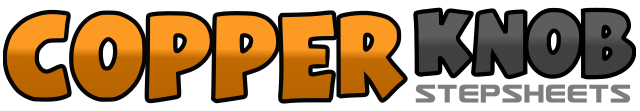 .......Count:32Wall:4Level:Low Improver.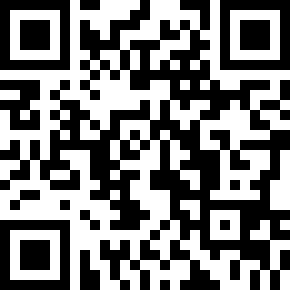 Choreographer:Val Saari (CAN) - June 2022Val Saari (CAN) - June 2022Val Saari (CAN) - June 2022Val Saari (CAN) - June 2022Val Saari (CAN) - June 2022.Music:Rosso Amarena (feat. Gigi D'Alessio) - Baby KRosso Amarena (feat. Gigi D'Alessio) - Baby KRosso Amarena (feat. Gigi D'Alessio) - Baby KRosso Amarena (feat. Gigi D'Alessio) - Baby KRosso Amarena (feat. Gigi D'Alessio) - Baby K........1-2RF Rock side right, LF recover3&4Step RF together, Step LF in place, Step RF right5-6LF Rock side left, RF recover7&8Step LF beside Right, Step RF in place, Step LF left1&2Rock forward on RF, Recover LF, Step back on RF3&4Rock back on LF, Recover RF, Step LF beside R5&6Rock forward on RF, Recover LF, Step back on RF7&8Rock back on LF, Recover RF, Step LF beside R1-2RF Cross over L, LF Recover weight3&4Recover(still crossed over) RF, Step LF in place, Step RF in place (optional Flick)5-6LF Cross over R, RF Recover weight7&8Recover (still crossed over)LF, Step RF in place, Step LF in place (optional Flick)1-2Rock RF forward, Recover LF3&4Sailor Step RLR5-6Rock LF forward, Recover RF7&8Sailor Step LRL turn 1/4 L